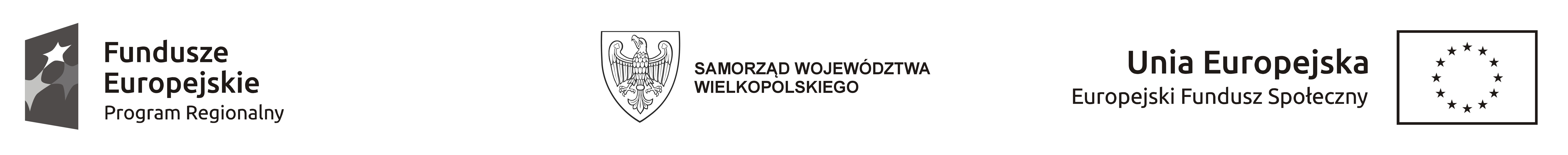 Szanowni Państwo,
informujemy o postępowaniu prowadzonym przez Zamawiającego w trybie zgodnym z regulaminem wewnętrznym organizacji.Zapraszamy do złożenia ofert na adres sekretariat@zspwyrzysk.pl
Zastrzegamy, że postępowanie może zakończyć się brakiem wyboru oferty w przypadku przekroczenia szacowanych środków.OPIS PRZEDMIOTU ZAMÓWIENIAPrzedmiotem zamówienia jest zorganizowanie i przeprowadzenie kursu prawo jazdy kat. B dla 15 uczniów z CKZiU w Wyrzysku w ramach projektu pn.: „Wyższe kwalifikacje, lepsze perspektywy - CKZiU w Wyrzysku kształci zawodowców” zgodnie z poniższą specyfikacją: Opis przedmiotu zamówienia CKZiU w Wyrzysku planuje zorganizowanie i przeprowadzenie kursu prawo jazdy kat. B dla 15  uczniów z CKZiU w Wyrzysku w wymiarze minimum 60 godzin. II. Termin i miejsce realizacji zamówienia 1) Zajęcia zostaną przeprowadzone dla 15 osób, które powinna mieć co najmniej 30 godzin zajęć teoretycznych (dla grupy) oraz minimum 30 godzin zajęć praktycznych dla każdego uczestnika. Rozpoczęcie kursu nastąpi w październiku/listopadzie 2022 r. 2) Przedmiot zamówienia ma zostać zrealizowany w okresie do 31 grudnia 2022 r. 3) Wykonawca realizuje zajęcia teoretyczne w salach CKZiU w Wyrzysku, zapewnia warunki pracy zgodne z przepisami bezpieczeństwa i higieny pracy. 4) Część praktyczna winna być przeprowadzona w miejscach zdawania egzaminu państwowego. Czas dojazdu nie zalicza się do ilości zajęć praktycznych. Miejscem rozpoczęcia i zakończenia zajęć praktycznych musi być teren przed szkołą. III. Organizacja zamówienia 1) Przeprowadzenie kursu prawo jazdy kategoria „B” dla grupy 15  uczniów z CKZiU w Wyrzysku w wymiarze minimalnie 60 godzin tj.: a) Zapoznanie z przepisami ruchu drogowego i budową samochodu w części teoretycznej oraz w części praktycznej doskonalenie umiejętności w zakresie kierowania samochodem nie uwzględniający kosztów badań lekarskich i egzaminu państwowego. b) przeprowadzenie zajęć – łącznie minimum 60 h (tj. 30 h teoria dla grupy + 30 h praktyka na 1 uczestnika),  c) przeprowadzenie kursu w celu dobrego przygotowania do egzaminu państwowego na prawo jazdy kategorii „B” d) Wykonawca po zakończeniu kursu wystawi zaświadczenia po przeprowadzonym egzaminie wewnętrznym e) zapewnienie materiałów na kurs, tj.: Związanych z przepisami ruchu drogowego f) w trakcie zajęć teoretycznych uczestnicy powinni mieć możliwość pracy przy komputerze – możliwość wypełniania testów. W trakcie zajęć praktycznych każdy z uczestników musi mieć możliwość samodzielnej jazdy i wykonywania manewrów odpowiednim pojazdem samochodowym.g) Zastosowane metody nauczania muszą uwzględniać indywidualne podejście do każdego z uczestników i zapewnić maksymalny stopień przygotowania do egzaminu. h) Wykonawca musi zapewnić odpowiednie zasoby techniczne i sprzęt niezbędny do należytej realizacji przedmiotu zamówienia spełniający wymogi prawne oraz w zakresie BHP i ppoż., i) Wykonawca jest zobowiązany do ponoszenia wszelkich kosztów niezbędnych w celu prawidłowej realizacji przedmiotu zamówienia, nie przewidzianych w umowie, j) W oferowanej cenie należy uwzględniać opłaty za egzamin państwowy oraz badania lekarskie. k) Jakość i zakres oferowanego programu kursu prawa jazdy kat. B powinny być zgodne z obowiązującymi przepisami prawa polskiego dot. organizowania i przeprowadzania kursów prawa jazdy danej kategorii; l) Wykonawca organizuje, w porozumieniu z dyrektorem szkoły i koordynatorem szkolnym projektu, termin i miejsce przystąpienia do egzaminu państwowego m) Przedmiot zamówienia zostanie wykonany zgodnie z wytycznymi w zakresie realizacji zasady równości szans i niedyskryminacji, w tym dostępności dla osób z niepełnosprawnościami Centrum Kształcenia Zawodowego i Ustawicznego                                 w Wyrzysku               ul. Wiejska 1 89 – 300 Wyrzysk